The NetherlandsThe NetherlandsThe NetherlandsThe NetherlandsMay 2030May 2030May 2030May 2030MondayTuesdayWednesdayThursdayFridaySaturdaySunday12345Remembrance of the DeadLiberation Day6789101112Mother’s Day13141516171819202122232425262728293031Ascension DayNOTES: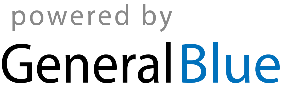 